Bientôt La "jungle calaisienne" à Villiers sur Marne ?Cela dure depuis des années ! Et cela gagne du terrain…  tout comme nos impôts qui ne cessent d'augmenter.Monsieur le Maire, arrêtez-vous quelques instants au dessus du pont qui surplombe l'autoroute A4 et vous verrez, sans lunettes, la première vue et donc la première impression de la tenue de la ville pour les éventuels....nouveaux Villiérains. La remarque est aussi valable pour les investisseurs (promoteurs immobiliers entre autres qui vont avoir du mal à vendre leurs réalisations).Penchez-vous aussi un peu pour constater que les monceaux d'ordures ménagères, au bas de la pile de pont à droite coté Villiers sur Marne, ne sont pas ramassés depuis des lustres ! Certes vous ne collectez pas l'impôt vis à vis de ces populations......Mais le jour ou des maladies liées à l'insalubrité apparaîtrons vous serez responsable de n'avoir rien vu ou ignoré.N'oubliez pas non plus qu'un acheteur (sensé) de résidence demande au vendeur le montant de la fiscalité locale (foncier et locaux), et là, courage fuyons !Monsieur le Maire, prenez votre plume afin d'écrire au Responsable de la Société d'autoroute afin qu'il soit mis fin à ces désordres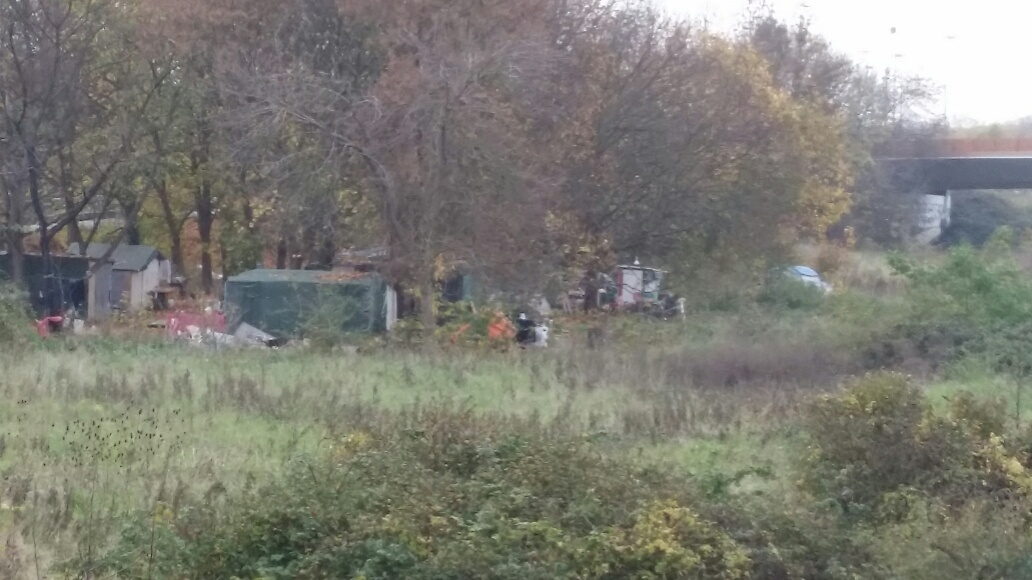 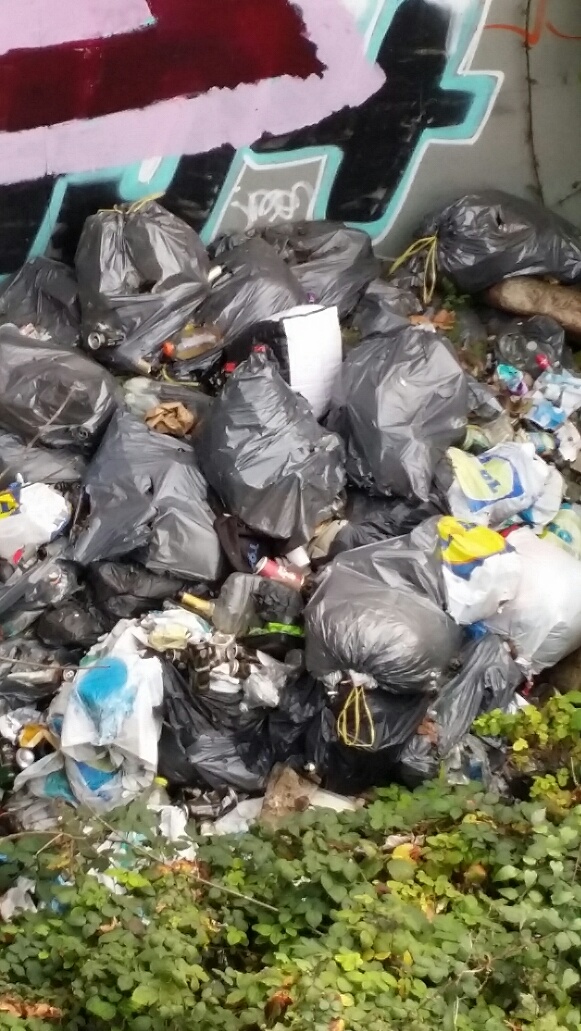 